[Nom de la municipalité]Avant-proposLe programme Municipalités amies des aînés au Québec, sous la responsabilité du Secrétariat aux aînés du ministère de la Santé et des Services sociaux, est déployé depuis 2009, soit une dizaine d’années. Procurer des outils de travail qui facilitent la démarche MADA et permettent de faciliter l’atteinte des objectifs constitue une préoccupation constante.L’outil de recension des services et des ressources offre une structure qui permet de compiler les informations sur les services et les ressources de votre territoire qui s’adressent aux aînés, avec l’aide des intervenants de chacun des secteurs concernés. Il est conçu principalement pour soutenir le travail des chargés de projets et des agents de développement qui rassemblent les éléments pertinents à l’établissement du diagnostic social de la démarche MADA.Outil de recension 
des services et des ressourcesIntroduction La démarche des Municipalités amies des aînés (MADA) au Québec attache de l’importance à la connaissance des besoins des aînés. Puisque les services locaux et régionaux existants s’adressent à une partie de ces besoins, il convient d’écouter les consultations des aînés en ayant cette connaissance des services et des ressources en toile de fond. Il peut arriver que des aînés expriment un besoin par rapport à un service parce qu’ils ignorent son existence. Offrir une meilleure visibilité aux services s’adressant aux aînés peut alors être une réponse appropriée. La recension des services et des ressources qui sont offerts aux aînés fait partie intégrante d’un diagnostic social, fournissant des éléments factuels et objectifs qui permettent de prendre des décisions éclairées et bien fondées.L’outil de recension des services et des ressources devrait être rempli par différents intervenants qui connaissent bien ce qui est offert aux aînés par leur organisation respective. La grille est conçue pour que chaque section soit détachable, permettant de la transmettre à un partenaire même si celui-ci n’a pas de représentant au sein du comité de pilotage MADA. Par exemple, il est possible que le secteur de l’habitation ne soit pas présent au comité. Sachant que l’OMH possède des informations sur les unités de logements sociaux qui sont offertes aux aînés, un intervenant peut interpeller l’organisme pour faire le point en ce qui concerne son territoire. Les champs d’action du programme MADALa recension des services et des ressources est réalisée à partir de chacun des champs d’action MADA. Mais ces champs ne sont pas des vases clos. Par exemple, le champ d’action « Respect et inclusion sociale » peut se retrouver dans plusieurs autres champs. Ainsi, en offrant un service abordable de transport d’une porte à l’autre (sur demande), les aînés à mobilité réduite sont davantage en mesure de faire leurs courses ou de s’inscrire à une activité de loisir, ce qui contribue à leur inclusion sociale. La même réflexion s’applique à la « Participation sociale » et aux « Loisirs » : si on ne facilite pas la participation des aînés en proposant du transport, des coûts réduits, ou en valorisant l’importance d’un accueil chaleureux, il est possible qu’ils ne se sentent pas inclus.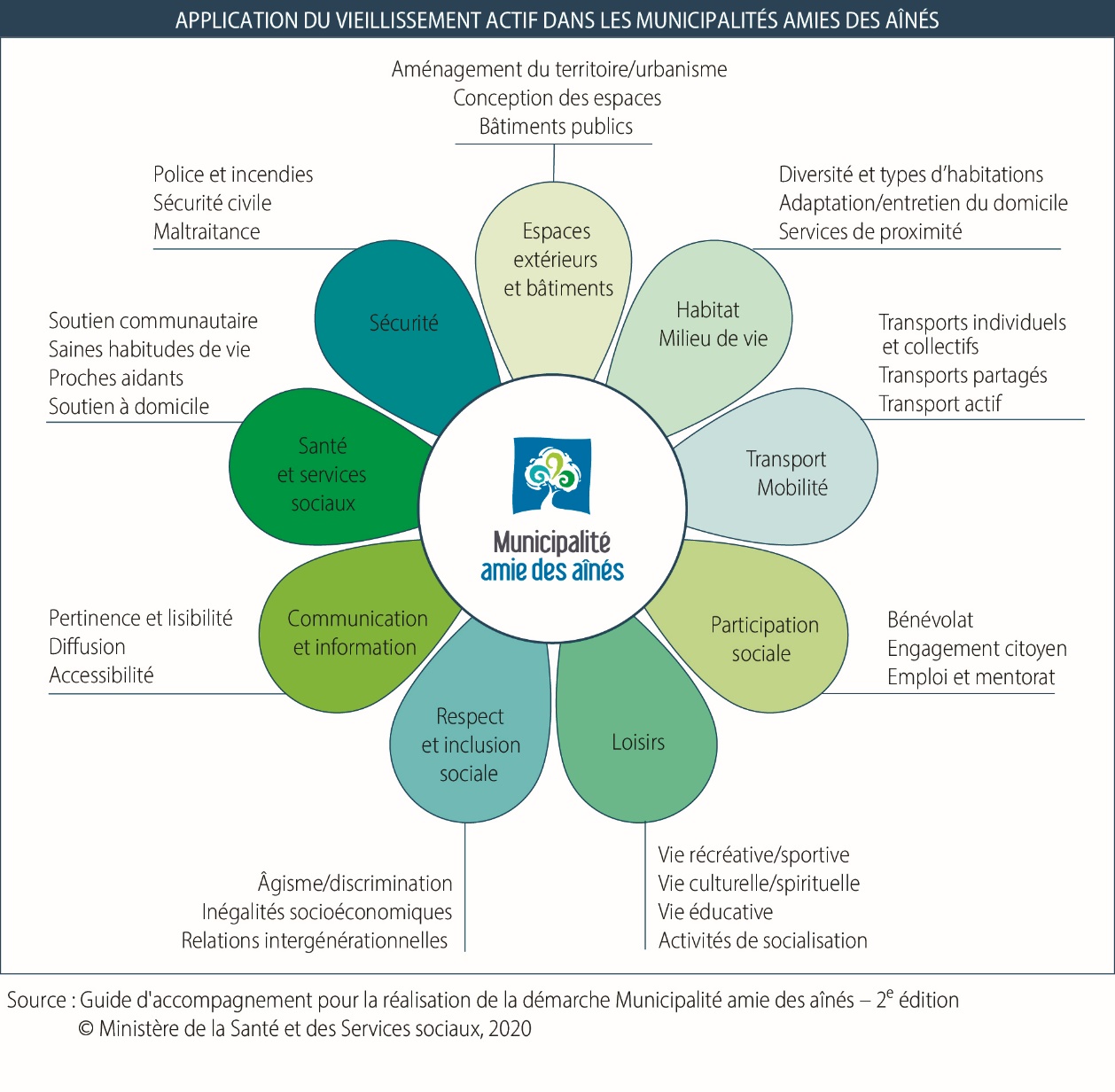 Une fois la grille remplie, les chargés de projet retirent les lignes excédentaires des différentes parties afin de concilier, sur quelques pages seulement, l’ensemble des services et des ressources disponibles pour les aînés.À la fin, cet outil devrait refléter clairement l’état des services et des ressources accessibles aux aînés de votre territoire. La recension des services et des ressources est utile pour différentes raisonsEn rassemblant tout ce qui est disponible pour les personnes aînées dans les champs d’action MADA, les membres du comité de pilotage partagent les mêmes connaissances sur les services et les ressources.Partager les véritables noms des services offerts, permet de créer un langage commun entre les membres du comité.Il arrive souvent que des services ne soient pas très connus des aînés et, au moment des consultations, il peut arriver qu’ils expriment avoir besoin d’un service qui existe déjà. Pour la personne qui anime les consultations (ou qui traite les réponses d’un sondage), l’interprétation des réponses des aînés à l’aide de l’outil de recension s’en trouve facilitée. À partir des différentes catégories de services et de ressources, il devient plus facile de constater par exemple que certaines activités sont disponibles dans la ville-centre, mais pas localement. L’accessibilité pourrait être plus difficile pour certaines personnes (transport, coûts, horaires, etc.).En fin de compte, les informations de la recension, en particulier lorsqu’elles sont couplées avec les résultats des consultations, permettent de mettre en perspective chacun des champs d’action et de mieux circonscrire les priorités d’action. 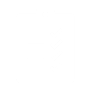 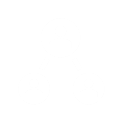 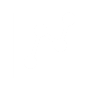 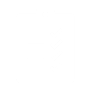 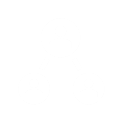 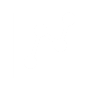 Recension des services 
et des ressources aux aînés* Année : Indiquer la période où des plans et des politiques municipales sont en vigueur (ex. : plan MADA : 2019-2021).** Nommer les éléments pertinents pour les aînés dans les politiques ou les plans : des mesures du plan d’action pour les personnes handicapées croisent le plan d’action MADA, que ce soit avec le nouvel ascenseur au centre culturel, des places réservées pour fauteuils roulants, ou l’accessibilité du parc urbain.* Année : S’il y a une période de validité des mesures, SVP l’inscrire. Par exemple, le programme de rétention des travailleurs expérimentés a été lancé pour une durée de 2 ans (2019-2021). ** Description des mesures pour les aînés : indiquer les secteurs fréquentés par les aînés qui ont des espaces de stationnement réservés pour les personnes avec handicap et les proches aidants qui les accompagnent.* Année : S’il y a une période de validité des mesures, SVP l’inscrire. ** Description des mesures pour les aînés : indiquer le plan de développement de logements sociaux pour aînés ou une réduction de vitesse dans des secteurs fréquentés par les aînés, ou l’accès sécuritaire à des sentiers de nature.* Année : S’il y a une période de validité des mesures, SVP l’inscrire. ** Description des mesures pour les aînés : indiquer les programmes culturels en vigueur pour les aînés.* Année : S’il y a une période de validité des mesures, SVP l’inscrire. ** Description des mesures pour les aînés : indiquer un programme de chroniques pour les aînés dans le bulletin municipal* Année : S’il y a une période de validité des mesures, SVP l’inscrire. 
** Description des mesures pour les aînés : indiquer les mesures d’accompagnement des aînés qui doivent se rendre en cour comme victimes plaignantes ou toute mesure prévue lors d’événements climatiques extrêmes (canicules, inondations, etc.).* Année : S’il y a une période de validité des mesures, SVP l’inscrire. ** Description des mesures pour les aînés : indiquer un programme de tarification sociale pour le transport collectif qui s’applique aux personnes aînées à revenus modestes.* Année : S’il y a une période de validité des mesures, SVP l’inscrire.     ** Description des mesures pour les aînés : indiquer le nombre d’unités d’habitation pour aînés qui sont adaptées (ou adaptables) et qui sont abordables.* Description des mesures pour les aînés : un programme d’évaluation préopératoire du risque de délirium, mesures de mobilisation pendant l’hospitalisation pour éviter le syndrome d’immobilisation, formation en réanimation cardio-respiratoire, etc.* Description des mesures pour les aînés : une mesure particulière qui serait offerte dans un CHSLD, un programme communautaire de zoothérapie, une unité de type milieu de vie, etc.* Descriptif : Certains services sont offerts seulement à l’échelle régionale; l’accessibilité locale peut être moindre dans certaines municipalités. Note : Les types de services ne sont pas toujours donnés par les mêmes organisations dans les différentes régions du Québec. Ils peuvent porter des noms différents. Veuillez indiquer le nom exact du fournisseur de services ainsi que le nom utilisé sur votre territoire afin que les partenaires puissent les reconnaître et s’y reporter.* Descriptif : Certains services sont offerts seulement à l’échelle régionale; l’accessibilité locale peut être moindre dans certaines municipalités. On peut décrire brièvement une modalité de service qui est offerte par les fournisseurs privés, comme un comptoir postal accessible aux fauteuils roulants.Recension des services et des ressources aux aînés* Année : Indiquer la période où des plans et des politiques municipales sont en vigueur (ex. : plan MADA : 2019-2021).** Nommer les éléments pertinents pour les aînés dans les politiques ou les plans : des mesures du plan d’action pour les personnes handicapées croisent le plan d’action MADA, que ce soit avec le nouvel ascenseur au centre culturel, des places réservées pour fauteuils roulants, ou l’accessibilité du parc urbain.Note : Les types de services ne sont pas toujours donnés par les mêmes organisations dans les différentes régions du Québec. Ils peuvent porter des noms différents. Veuillez indiquer le nom exact du fournisseur de services dans la première colonne de gauche, ainsi que le nom utilisé sur votre territoire afin que les partenaires puissent les reconnaître et s’y reporter.* Année : S’il y a une période de validité des mesures, SVP l’inscrire. Par exemple, le programme de rétention des travailleurs expérimentés a été lancé pour une durée de 2 ans (2019-2021). ** Description des mesures pour les aînés : indiquer les secteurs fréquentés par les aînés qui ont des espaces de stationnement réservés pour les personnes avec handicap et les proches aidants qui les accompagnent.* Année : S’il y a une période de validité des mesures, SVP l’inscrire. ** Description des mesures pour les aînés : indiquer le plan de développement de logements sociaux pour aînés ou une réduction de vitesse dans des secteurs fréquentés par les aînés, ou encore l’accès sécuritaire à des sentiers de nature.* Année : S’il y a une période de validité des mesures, SVP l’inscrire. ** Description des mesures pour les aînés : indiquer les programmes culturels en vigueur pour les aînés. * Année : S’il y a une période de validité des mesures, SVP l’inscrire. ** Description des mesures pour les aînés : indiquer un programme de chroniques pour les aînés dans le bulletin municipal.* Année : S’il y a une période de validité des mesures, SVP l’inscrire. ** Description des mesures pour les aînés : indiquer les mesures d’accompagnement des aînés qui doivent se rendre en cour comme victimes plaignantes ou toute mesure prévue lors d’événements climatiques extrêmes (canicules, inondations, etc.).* Année : S’il y a une période de validité des mesures, SVP l’inscrire. ** Description des mesures pour les aînés : indiquer un programme de tarification sociale pour le transport collectif qui s’applique aux personnes aînées.* Année : S’il y a une période de validité des mesures, SVP l’inscrire. ** Description des mesures pour les aînés : indiquer le nombre d’unités d’habitation pour aînés qui sont adaptées (ou adaptables) et qui sont abordables.* Description des mesures pour les aînés : indiquer un programme d’évaluation préopératoire du risque de délirium, des mesures de mobilisation pendant l’hospitalisation pour éviter le syndrome d’immobilisation, une formation en réanimation cardio-respiratoire, etc.* Description des mesures pour les aînés : une mesure particulière qui serait offerte dans un CHSLD, un programme communautaire de zoothérapie, une unité de type milieu de vie, etc.* Descriptif : Certains services sont offerts seulement à l’échelle régionale; l’accessibilité locale peut être moindre dans certaines municipalités. Note : Les types de services ne sont pas toujours donnés par les mêmes organisations dans les régions du Québec. Ils peuvent porter des noms différents. Veuillez indiquer le nom exact du fournisseur de services dans la première colonne de gauche ainsi que le nom utilisé sur votre territoire afin que les partenaires puissent les reconnaître et s’y reporter.* Descriptif : Certains services sont offerts seulement à l’échelle régionale et l’accessibilité locale peut être moindre dans certaines municipalités. On peut décrire brièvement une modalité de service qui est offerte par les fournisseurs privés, comme une librairie offrant des chaises ou un comptoir postal accessible aux fauteuils roulants.CoordinationJean-Philippe Lessard-Beaupré, conseiller expert
Sabrina Marino, directrice du vieillissement actif
Secrétariat aux aînés, ministère de la Santé et des Services sociauxRédaction de l’outil Suzanne Garon, professeure-chercheure 
Mario Paris, chercheur associé
Nicolas Goudreault, agent de recherche
Samuèle Rémillard-Boilard, stagiaire postdoctorale 
Anne Veil, professionnelle de recherche 
Centre de recherche sur le vieillissement du Centre intégré universitaire de santé et de services sociaux de l’Estrie – Centre hospitalier universitaire de Sherbrooke Contribution au contenu Denis Guérin, coordonnateur de la Valorisation des connaissances 
Katie Hamilton, chargée de projets MADA
Isabelle Lizée, directrice
Carrefour action municipale et familleGraphismeLiliana LealÉdition(Nom de la municipalité) Le genre masculin employé dans ce document désigne aussi bien les femmes que les hommes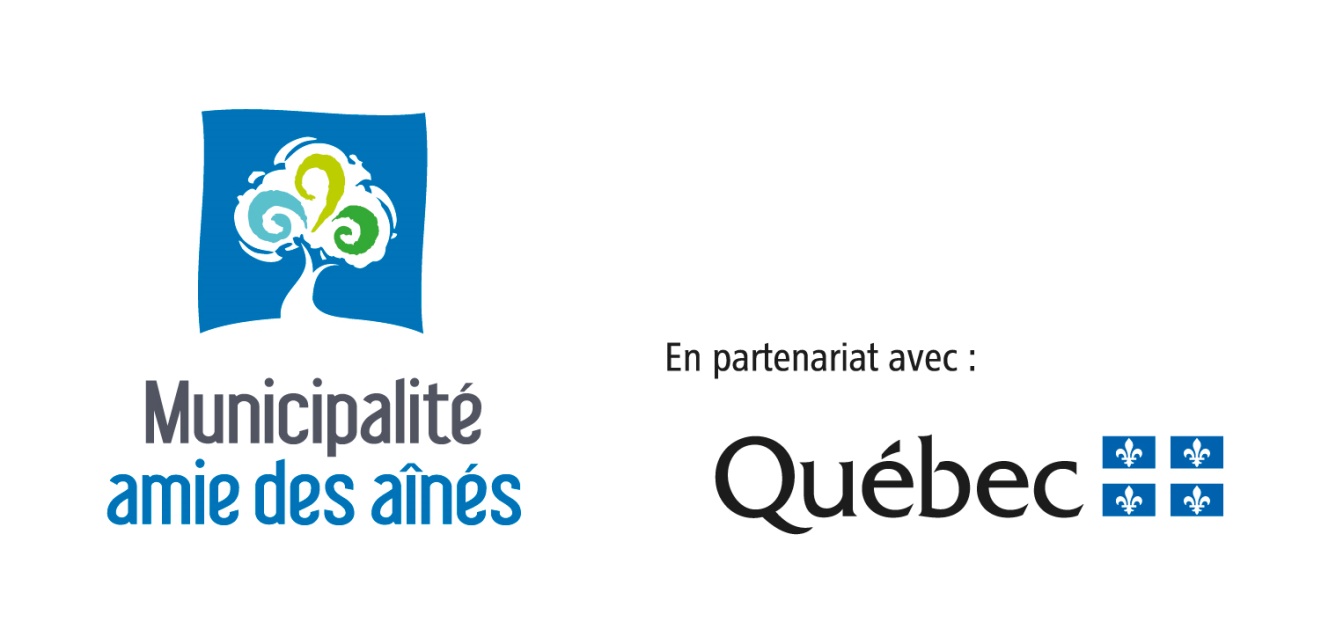 PLANS D’ACTION ET POLITIQUES MUNICIPALES portant sur des enjeux sociaux liés au vieillissementPLANS D’ACTION ET POLITIQUES MUNICIPALES portant sur des enjeux sociaux liés au vieillissementPLANS D’ACTION ET POLITIQUES MUNICIPALES portant sur des enjeux sociaux liés au vieillissementPLANS D’ACTION ET POLITIQUES MUNICIPALES portant sur des enjeux sociaux liés au vieillissementSecteur municipal ou MRCPolitiques municipales (ou de MRC)(exemples)Année*Description des mesures existantes 
pour les aînés**MUN / MRCPolitique des aînés et plan d’action MADAMUN / MRCPolitique familiale municipale (PFM) (avec mesures jeunes-aînés)MUN / MRCPlan d’action à l’égard des personnes handicapées (avec mesures d’accessibilité universelle utiles aux aînés)MUN / MRCPolitique de développement social et communautaire (avec mesures contre la pauvreté visant des aînés)MUN / MRCPolitique d’accueil et d’intégration des personnes immigrantes (aînés immigrants)MUN / MRCPolitique de mobilité durable (avec mesures de transport pour aînés)Plan de développement du transportMUN / MRCPolitique culturelle (avec mesures pour aînés)MUN / MRCPolitique d’habitation (mesures pour populations vulnérables, dont les aînés)MUN / MRCPolitique des loisirs, du sport et du plein air (avec mesures pour aînés)MUN / MRCPolitique municipale de reconnaissance des organismes communautaires œuvrant auprès des aînésAutreAutreAutreSERVICES ET RESSOURCES DES MUNICIPALITÉSSERVICES ET RESSOURCES DES MUNICIPALITÉSSERVICES ET RESSOURCES DES MUNICIPALITÉSSERVICES ET RESSOURCES DES MUNICIPALITÉSSERVICES ET RESSOURCES DES MUNICIPALITÉSSERVICES ET RESSOURCES DES MUNICIPALITÉSMAIRIE, SERVICE DES COMMUNICATIONS, SERVICE DES RESSOURCES HUMAINESMAIRIE, SERVICE DES COMMUNICATIONS, SERVICE DES RESSOURCES HUMAINESMAIRIE, SERVICE DES COMMUNICATIONS, SERVICE DES RESSOURCES HUMAINESMAIRIE, SERVICE DES COMMUNICATIONS, SERVICE DES RESSOURCES HUMAINESMAIRIE, SERVICE DES COMMUNICATIONS, SERVICE DES RESSOURCES HUMAINESMAIRIE, SERVICE DES COMMUNICATIONS, SERVICE DES RESSOURCES HUMAINESSecteur municipal SujetServices et ressources(exemples)Services et ressources(exemples)Année*
Description des mesures pour les aînés**Affaires municipalesAffaires municipalesAffaires municipalesAffaires municipalesAffaires municipalesAffaires municipalesConseil municipalPenser et agir aînésConseil de sages consultatif sur questions aînésMesures pour impôt foncier des aînésAutre : _____________________________________Conseil de sages consultatif sur questions aînésMesures pour impôt foncier des aînésAutre : _____________________________________Conseil municipalConseillers engagésConseiller municipal qui se consacre aux politiques et projets touchant la famille et les aînés (RQFA)Autre : _____________________________________Conseiller municipal qui se consacre aux politiques et projets touchant la famille et les aînés (RQFA)Autre : _____________________________________Conseil municipal Réglementation municipaleRèglement sur les stationnements pour personnes handicapées : étude des besoins des aînés Application du règlement sur l’insalubrité de pair avec les services sociauxAutre : _____________________________________Règlement sur les stationnements pour personnes handicapées : étude des besoins des aînés Application du règlement sur l’insalubrité de pair avec les services sociauxAutre : _____________________________________Service des communicationsPratiques et programmesCampagnes ou mesures de marketing social (ex. : campagnes sur comportements d’âgisme)Pratiques de communication pour les aînés (critères de lisibilité, informations pertinentes aînés)Autre : _____________________________________Campagnes ou mesures de marketing social (ex. : campagnes sur comportements d’âgisme)Pratiques de communication pour les aînés (critères de lisibilité, informations pertinentes aînés)Autre : _____________________________________Service des ressources humainesPratiques et programmesFormation des employés municipaux de première ligne sur les spécificités du service aux aînésProgramme de rétention des travailleurs expérimentés Autre : ______________________________________Formation des employés municipaux de première ligne sur les spécificités du service aux aînésProgramme de rétention des travailleurs expérimentés Autre : ______________________________________SERVICES ET RESSOURCES DES MUNICIPALITÉSSERVICES ET RESSOURCES DES MUNICIPALITÉSSERVICES ET RESSOURCES DES MUNICIPALITÉSSERVICES ET RESSOURCES DES MUNICIPALITÉSSERVICES ET RESSOURCES DES MUNICIPALITÉSSERVICES ET RESSOURCES DES MUNICIPALITÉSSERVICES ET RESSOURCES DES MUNICIPALITÉSSERVICES ET RESSOURCES DES MUNICIPALITÉSSERVICES D’URBANISME ET DES TRAVAUX PUBLICSSERVICES D’URBANISME ET DES TRAVAUX PUBLICSSERVICES D’URBANISME ET DES TRAVAUX PUBLICSSERVICES D’URBANISME ET DES TRAVAUX PUBLICSSERVICES D’URBANISME ET DES TRAVAUX PUBLICSSERVICES D’URBANISME ET DES TRAVAUX PUBLICSSERVICES D’URBANISME ET DES TRAVAUX PUBLICSSERVICES D’URBANISME ET DES TRAVAUX PUBLICSSecteur municipal SujetServices et ressources(exemples)Services et ressources(exemples)Année*
Accès localAccès rég.Description des mesures pour les aînés**Espaces et bâtiments publicsEspaces et bâtiments publicsEspaces et bâtiments publicsEspaces et bâtiments publicsEspaces et bâtiments publicsEspaces et bâtiments publicsEspaces et bâtiments publicsEspaces et bâtiments publicsTravaux publicsSécuritéRévision des traverses piétonnières effectuée aux endroits fréquentés par les aînés (nommer les modifications et les secteurs)Révision des temps de traverse pour les aînés (nommer les zones où la révision est déjà faite)Limites de vitesse dans certaines zonesAutre : ___________________________________Autre : ___________________________________Révision des traverses piétonnières effectuée aux endroits fréquentés par les aînés (nommer les modifications et les secteurs)Révision des temps de traverse pour les aînés (nommer les zones où la révision est déjà faite)Limites de vitesse dans certaines zonesAutre : ___________________________________Autre : ___________________________________Travaux publicsEntretienProgramme d’entretien ou de déneigement des trottoirs et rues (secteurs où circulent les aînés)Programme de réfection des trottoirs et des rues (près des lieux fréquentés par les aînés)Autre : ___________________________________Autre : ___________________________________Programme d’entretien ou de déneigement des trottoirs et rues (secteurs où circulent les aînés)Programme de réfection des trottoirs et des rues (près des lieux fréquentés par les aînés)Autre : ___________________________________Autre : ___________________________________Travaux publicsEmbellissementAménagementProgramme sur le mobilier urbain (bancs, abris, toilettes, balançoires) adapté, bien distribué pour les aînésProgramme d’embellissement des quartiers (horticulture, reboisement, jardins communautaires) en concertation avec jeunes et aînésAutre : ___________________________________Autre : ___________________________________Programme sur le mobilier urbain (bancs, abris, toilettes, balançoires) adapté, bien distribué pour les aînésProgramme d’embellissement des quartiers (horticulture, reboisement, jardins communautaires) en concertation avec jeunes et aînésAutre : ___________________________________Autre : ___________________________________UrbanismeAménagementRèglement autorisant les maisons intergénérationnelles (ou similaires)Étude des zones permettant des habitations communautaires pour aînés (coop, OBNL)Mesures pour soutenir les commerces de proximité : épicerie, quincaillerie, pharmacie, etc.Répartition des espaces verts et accessibilité pour les aînésAutre : ___________________________________Autre : ___________________________________Règlement autorisant les maisons intergénérationnelles (ou similaires)Étude des zones permettant des habitations communautaires pour aînés (coop, OBNL)Mesures pour soutenir les commerces de proximité : épicerie, quincaillerie, pharmacie, etc.Répartition des espaces verts et accessibilité pour les aînésAutre : ___________________________________Autre : ___________________________________AccessibilitéEspaces publics et bâtimentsPlan d’accessibilité aux espaces publics (accessibles pour les aînés : stationnements, toilettes publiques, éclairage, etc.)Plan d’accessibilité aux édifices publicsAccessibilité aux espaces verts pour personnes aînées et handicapées (sentiers, bancs, toilettes, éclairage)Autre : ___________________________________Autre : ___________________________________Plan d’accessibilité aux espaces publics (accessibles pour les aînés : stationnements, toilettes publiques, éclairage, etc.)Plan d’accessibilité aux édifices publicsAccessibilité aux espaces verts pour personnes aînées et handicapées (sentiers, bancs, toilettes, éclairage)Autre : ___________________________________Autre : ___________________________________HLM ou logement socialHabitations adaptées et abordablesDéveloppement de logements abordables pour aînésProgrammes pour la sécurité des aînés dans leur chez-soiDéveloppement de coop ou d’OBNL en habitation pour aînésAutre : ___________________________________Autre : ___________________________________Développement de logements abordables pour aînésProgrammes pour la sécurité des aînés dans leur chez-soiDéveloppement de coop ou d’OBNL en habitation pour aînésAutre : ___________________________________Autre : ___________________________________SERVICES ET RESSOURCES DES MUNICIPALITÉSSERVICES ET RESSOURCES DES MUNICIPALITÉSSERVICES ET RESSOURCES DES MUNICIPALITÉSSERVICES ET RESSOURCES DES MUNICIPALITÉSÀ remplir par les partenaires des loisirsÀ remplir par les partenaires des loisirsÀ remplir par les partenaires des loisirsÀ remplir par les partenaires des loisirsÀ remplir par les partenaires des loisirsSERVICES DES LOISIRS, DES SPORTS ET DE LA VIE COMMUNAUTAIRESERVICES DES LOISIRS, DES SPORTS ET DE LA VIE COMMUNAUTAIRESERVICES DES LOISIRS, DES SPORTS ET DE LA VIE COMMUNAUTAIRESERVICES DES LOISIRS, DES SPORTS ET DE LA VIE COMMUNAUTAIRESERVICES DES LOISIRS, DES SPORTS ET DE LA VIE COMMUNAUTAIRESERVICES DES LOISIRS, DES SPORTS ET DE LA VIE COMMUNAUTAIRESERVICES DES LOISIRS, DES SPORTS ET DE LA VIE COMMUNAUTAIRESERVICES DES LOISIRS, DES SPORTS ET DE LA VIE COMMUNAUTAIRESERVICES DES LOISIRS, DES SPORTS ET DE LA VIE COMMUNAUTAIRESecteur municipal SujetServices et ressources(exemples)Services et ressources(exemples)Année*
Accès localAccès rég.Description des mesures pour les aînés**Loisirs et vie communautaireLoisirs et vie communautaireLoisirs et vie communautaireLoisirs et vie communautaireLoisirs et vie communautaireLoisirs et vie communautaireLoisirs et vie communautaireLoisirs et vie communautaireLoisirs et sportsÉquipements et plateauxÉtude de l’utilisation des équipements publics par les aînés (aréna, patinoires, piscines, parcs, gymnase)Plan de développement d’équipements adaptés aux aînés en fonction de leurs champs d’intérêtAutre : ___________________________________Étude de l’utilisation des équipements publics par les aînés (aréna, patinoires, piscines, parcs, gymnase)Plan de développement d’équipements adaptés aux aînés en fonction de leurs champs d’intérêtAutre : ___________________________________Loisirs et sportsActivitésPlan de développement d’activités ou de terrains de jeux ou de sports sécuritaires, attrayants et accessibles pour les aînés (curling, pétanque, fers, etc.)Autre : ___________________________________Plan de développement d’activités ou de terrains de jeux ou de sports sécuritaires, attrayants et accessibles pour les aînés (curling, pétanque, fers, etc.)Autre : ___________________________________LoisirsVie communautaireAccès à des locaux pour tenir des rencontresOrganisation d’activités pour les aînés ou intergénérationnelles (théâtre, exposition de photos, etc.)Plancher de danse adapté aux besoins des aînésAutre : _____________________________Accès à des locaux pour tenir des rencontresOrganisation d’activités pour les aînés ou intergénérationnelles (théâtre, exposition de photos, etc.)Plancher de danse adapté aux besoins des aînésAutre : _____________________________BibliothèqueCulturelBibliomobile (prêts en résidences pour aînés)Sélection de livres pour les proches aidants (sur place)Cours sur la réservation de livres numériquesZone pour conférences accessible aux aînésAutre : ____________________________Bibliomobile (prêts en résidences pour aînés)Sélection de livres pour les proches aidants (sur place)Cours sur la réservation de livres numériquesZone pour conférences accessible aux aînésAutre : ____________________________SERVICES ET RESSOURCES DES MUNICIPALITÉSSERVICES ET RESSOURCES DES MUNICIPALITÉSSERVICES ET RESSOURCES DES MUNICIPALITÉSSERVICES ET RESSOURCES DES MUNICIPALITÉSÀ remplir par les acteurs des communicationsÀ remplir par les acteurs des communicationsÀ remplir par les acteurs des communicationsÀ remplir par les acteurs des communicationsSERVICES ET RESSOURCES D’INFORMATION ET DE COMMUNICATIONSERVICES ET RESSOURCES D’INFORMATION ET DE COMMUNICATIONSERVICES ET RESSOURCES D’INFORMATION ET DE COMMUNICATIONSERVICES ET RESSOURCES D’INFORMATION ET DE COMMUNICATIONSERVICES ET RESSOURCES D’INFORMATION ET DE COMMUNICATIONSERVICES ET RESSOURCES D’INFORMATION ET DE COMMUNICATIONSERVICES ET RESSOURCES D’INFORMATION ET DE COMMUNICATIONSERVICES ET RESSOURCES D’INFORMATION ET DE COMMUNICATIONSecteur municipal SujetServices et ressources(exemples)Services et ressources(exemples)Année*
Accès localAccès rég.Description des mesures pour les aînés**Information et communicationInformation et communicationInformation et communicationInformation et communicationInformation et communicationInformation et communicationInformation et communicationInformation et communicationCommunicationCampagnes contre l’âgismeMarketing social pour conscientiser, pour influencer les attitudes et les patrons de comportement (âgisme, discrimination, etc.)Autre : _________________________________Marketing social pour conscientiser, pour influencer les attitudes et les patrons de comportement (âgisme, discrimination, etc.)Autre : _________________________________CommunicationCampagnes de promotionCampagne de promotion d’une image positive des aînés (sans discrimination, reconnaissance, etc.)Autre : _________________________________Campagne de promotion d’une image positive des aînés (sans discrimination, reconnaissance, etc.)Autre : _________________________________Tous les acteursModalités adaptésMesures rendant l’information accessible pour les aînés (sans boîte vocale, lisibilité des imprimés, etc.)Autre : _________________________________Mesures rendant l’information accessible pour les aînés (sans boîte vocale, lisibilité des imprimés, etc.)Autre : _________________________________Certaines villes et MRCInformation sur les services locauxLigne 211 : système d’information au public, y compris les personnes aînéesLigne 311 : système de requêtes de services municipaux adapté aux aînésAutre : _________________________________Ligne 211 : système d’information au public, y compris les personnes aînéesLigne 311 : système de requêtes de services municipaux adapté aux aînésAutre : _________________________________Gouvernement provincialInformation gouvernementaleSite officiel du Québec (informations diversifiées) à visiter sur Quebec.caAutre : _________________________________Site officiel du Québec (informations diversifiées) à visiter sur Quebec.caAutre : _________________________________SERVICES ET RESSOURCES LIÉS À LA SÉCURITÉ DES AÎNÉSSERVICES ET RESSOURCES LIÉS À LA SÉCURITÉ DES AÎNÉSSERVICES ET RESSOURCES LIÉS À LA SÉCURITÉ DES AÎNÉSSERVICES ET RESSOURCES LIÉS À LA SÉCURITÉ DES AÎNÉSÀ remplir par les partenaires de la sécurité À remplir par les partenaires de la sécurité À remplir par les partenaires de la sécurité À remplir par les partenaires de la sécurité Secteur municipal et provincial SujetServices et ressources(exemples)Services et ressources(exemples)Année*
Accès localAccès rég.Description des mesures pour les aînés**SécuritéSécuritéSécuritéSécuritéSécuritéSécuritéSécuritéSécuritéSécurité publiquePlan des mesures d’urgencePlan de protection des aînés lors d’événements climatiques extrêmes (rapidité d’intervention, plan de mesures d’urgence pour les aînés)Autre : _______________________________Plan de protection des aînés lors d’événements climatiques extrêmes (rapidité d’intervention, plan de mesures d’urgence pour les aînés)Autre : _______________________________Sécurité (incendies)Programme incendiesPlan de protection contre les incendies touchant les résidences où vivent des aînésRegistre des personnes à mobilité réduite Autre : _______________________________Plan de protection contre les incendies touchant les résidences où vivent des aînésRegistre des personnes à mobilité réduite Autre : _______________________________Sécurité (police municipale ou SQ)Programme sécuritéProgramme de sécurité du voisinage (ex. : réduction des gangs, vandalisme, surveillance des quartiers par les résidents, rondes de vigilance) Visites sécuritaires, information et sensibilisation sur la fraude et la maltraitance pour les aînésSurveillance de quartierAutre : _______________________________Programme de sécurité du voisinage (ex. : réduction des gangs, vandalisme, surveillance des quartiers par les résidents, rondes de vigilance) Visites sécuritaires, information et sensibilisation sur la fraude et la maltraitance pour les aînésSurveillance de quartierAutre : _______________________________MSSS et partenairesMaltraitanceProgrammes sur la maltraitance des aînés (abus et négligence)Autre : _______________________________Programmes sur la maltraitance des aînés (abus et négligence)Autre : _______________________________Police et autres fournisseursSurveillanceProgramme PAIRAutre : _______________________________Programme PAIRAutre : _______________________________SERVICES ET RESSOURCES LIÉS AU TRANSPORT DES AÎNÉSSERVICES ET RESSOURCES LIÉS AU TRANSPORT DES AÎNÉSSERVICES ET RESSOURCES LIÉS AU TRANSPORT DES AÎNÉSSERVICES ET RESSOURCES LIÉS AU TRANSPORT DES AÎNÉSSERVICES ET RESSOURCES LIÉS AU TRANSPORT DES AÎNÉSÀ remplir par les partenaires du transport À remplir par les partenaires du transport À remplir par les partenaires du transport À remplir par les partenaires du transport À remplir par les partenaires du transport Acteursdiversifiés SujetServices et ressources(exemples)Services et ressources(exemples)Année*
Année*
Accès localAccès localAccès rég.Description des mesures pour les aînés**Transport et mobilitéTransport et mobilitéTransport et mobilitéTransport et mobilitéTransport et mobilitéTransport et mobilitéTransport et mobilitéTransport et mobilitéTransport et mobilitéTransport et mobilitéSociété de transport Diversité des modes de transportDiversité des modes de transport disponiblesService de transport adaptéTaxibus (ex. : utilisation par les aînés)NavetteAutre : ________________________________Diversité des modes de transport disponiblesService de transport adaptéTaxibus (ex. : utilisation par les aînés)NavetteAutre : ________________________________Société de transport AdaptationsAdaptations du transport collectifArrêt d’autobus aux commerces de proximité et aux lieux d’intérêt pour les aînés (bibliothèques, centres communautaires, CLSC, hôpitaux, etc.)Autobus à plancher bas mis en service dans une zone où vivent beaucoup d’aînésArrêt de l’autobus sur demande (pour les aînés)Autre : _________________________________Adaptations du transport collectifArrêt d’autobus aux commerces de proximité et aux lieux d’intérêt pour les aînés (bibliothèques, centres communautaires, CLSC, hôpitaux, etc.)Autobus à plancher bas mis en service dans une zone où vivent beaucoup d’aînésArrêt de l’autobus sur demande (pour les aînés)Autre : _________________________________Organismes communautairesAccompagne-mentAccompagnement à l’utilisation du transport collectifAccompagnement-transport (rendez-vous médicaux et activités sociales)Autre : _________________________________Accompagnement à l’utilisation du transport collectifAccompagnement-transport (rendez-vous médicaux et activités sociales)Autre : _________________________________SERVICES ET RESSOURCES LIÉS À L’HABITATION DES AÎNÉSSERVICES ET RESSOURCES LIÉS À L’HABITATION DES AÎNÉSSERVICES ET RESSOURCES LIÉS À L’HABITATION DES AÎNÉSSERVICES ET RESSOURCES LIÉS À L’HABITATION DES AÎNÉSÀ remplir par les partenaires de l’habitation À remplir par les partenaires de l’habitation À remplir par les partenaires de l’habitation À remplir par les partenaires de l’habitation À remplir par les partenaires de l’habitation Acteurs diversifiés SujetServices et ressources(exemples)Services et ressources(exemples)Année*
Accès localAccès localAccès rég.Description des mesures pour les aînés**Habitation et milieu de vieHabitation et milieu de vieHabitation et milieu de vieHabitation et milieu de vieHabitation et milieu de vieHabitation et milieu de vieHabitation et milieu de vieHabitation et milieu de vieHabitation et milieu de vieSHQ et municipalitéHabitat : développement Programme AccèsLogis (OBNL ou coopératives de logements avec services pour aînés)Programme AccèsLogis (OBNL ou coopératives de logements avec services pour aînés)SHQ et municipalitéHabitat :
rénovationProgramme de logements adaptés pour aînés (aide financière pour adaptations mineures du logis)Programme de logements adaptés pour aînés (aide financière pour adaptations mineures du logis)Privé et autresHabitat :
entretien lourdServices d’entretien (déneigement, tonte de pelouse, réparations extérieures)Services d’entretien (déneigement, tonte de pelouse, réparations extérieures)Communau-taire ou privéHabitat :
entretienServices de menus travaux (laver des fenêtres, changer une poignée de porte, remplacer ampoules ou piles des détecteurs, etc.)Services de menus travaux (laver des fenêtres, changer une poignée de porte, remplacer ampoules ou piles des détecteurs, etc.)Résidences privéesRPA : disponibilitéNombre et localisation des résidences privées pour aînés et nombre d’unitésRésidences avec personnes en perte d’autonomieNombre et localisation des résidences privées pour aînés et nombre d’unitésRésidences avec personnes en perte d’autonomieCoop-H etOBNL-HHabitations communau-taires : disponibilitéNombre et localisation des coopératives et OBNL en habitation pour aînés et nombre d’unitésProportion accueillant des personnes en perte d’autonomieNombre et localisation des coopératives et OBNL en habitation pour aînés et nombre d’unitésProportion accueillant des personnes en perte d’autonomieEntreprise d’économie socialeHabitat :
entretien légerSED (services d’entretien domestique) ou coopérative de services : travaux domestiques légers)SED (services d’entretien domestique) ou coopérative de services : travaux domestiques légers)Coop-H ou 
OBNL-HAide financière au loyerAide financière pour le logement (Allocation-logement et Supplément au loyer)Aide financière pour le logement (Allocation-logement et Supplément au loyer)SERVICES ET RESSOURCES PUBLICS (santé)SERVICES ET RESSOURCES PUBLICS (santé)SERVICES ET RESSOURCES PUBLICS (santé)SERVICES ET RESSOURCES PUBLICS (santé)À remplir par les partenaires de la santé À remplir par les partenaires de la santé À remplir par les partenaires de la santé À remplir par les partenaires de la santé À remplir par les partenaires de la santé Secteur de la SANTÉ SujetServices et ressources(exemples)Services et ressources(exemples)Accès localAccès rég.Accès rég.Accès rég.Description des mesures pour les aînés*Services de santéServices de santéServices de santéServices de santéServices de santéServices de santéServices de santéServices de santéServices de santéCISSS ou CIUSSSRéadaptation: aides techniquesAccès aux aides techniques (marchettes, cannes, lit adapté, etc.), par le CLSC ou un centre de réadaptationAccès aux aides techniques (marchettes, cannes, lit adapté, etc.), par le CLSC ou un centre de réadaptationCentre de réadaptation Réadaptation : déficience visuelleProgrammes spécifiques en déficience visuelle (examens, appareils de compensation, réadaptation)Programmes spécifiques en déficience visuelle (examens, appareils de compensation, réadaptation)Centre de réadaptationRéadaptation : déficience auditiveProgrammes spécifiques en déficience auditive (tests auditifs, équipements, adaptation du milieu, etc.)Programmes spécifiques en déficience auditive (tests auditifs, équipements, adaptation du milieu, etc.)CISSS ou CIUSSSRéadaptation :
URFIURFI (unité de réadaptation fonctionnelle intensive) offrant des services multidisciplinaires, y compris orthophonieURFI (unité de réadaptation fonctionnelle intensive) offrant des services multidisciplinaires, y compris orthophonieCISSS ou CIUSSSInfo-SantéInfo-SantéInfo-SantéCISSS ou CIUSSSUrgenceLits d’urgence sans hospitalisationLits d’urgence sans hospitalisationCentre hospitalierSanté : médecine générale en CHCentre hospitalier avec urgence et médecine généraleClinique de préparation à la chirurgieChirurgies d’un jourCentre hospitalier avec urgence et médecine généraleClinique de préparation à la chirurgieChirurgies d’un jourCentre hospitalierSanté : médecine spécialisée en CHSoins médicaux spécialisés (orthopédie, cardiologie, pneumologie, oncologie, gériatrie, ophtalmologie et autres spécialités)Soins médicaux spécialisés (orthopédie, cardiologie, pneumologie, oncologie, gériatrie, ophtalmologie et autres spécialités)CISSS ou CIUSSSGMFSanté : 1re ligne et CLSCCentre de santé et de services sociaux (avec CLSC et programmes de soutien à domicile)ergothérapie (évaluation à domicile)physiothérapieinhalothérapie (oxygène)service socialpsychologiegestion de casnutritionsoins infirmiers à domicileservices médicaux (24/7)cliniques de vaccination (65 ans et plus)Programmes d’allocations financières pour compléter les services à domicileCentre de santé et de services sociaux (avec CLSC et programmes de soutien à domicile)ergothérapie (évaluation à domicile)physiothérapieinhalothérapie (oxygène)service socialpsychologiegestion de casnutritionsoins infirmiers à domicileservices médicaux (24/7)cliniques de vaccination (65 ans et plus)Programmes d’allocations financières pour compléter les services à domicileCentre hospitalier oubureaux privésSanté :consultations externes spécialiséesCliniques spécialiséesclinique de mémoireclinique de diabèteclinique d’incontinenceclinique géronto-psychiatrieneuropsychologieCliniques spécialiséesclinique de mémoireclinique de diabèteclinique d’incontinenceclinique géronto-psychiatrieneuropsychologieCISSS ou CIUSSS et privéSanté :
GMF et cliniques privéesCliniques médicales, GMF et super-cliniquesCliniques médicales, GMF et super-cliniquesCH ou CISSS ou CIUSSSSanté :
hôpital de jourHôpital de jour (services multidisciplinaires, y compris orthophonie)Hôpital de jour (services multidisciplinaires, y compris orthophonie)CHSanté :
UCDGUCDG (unité de courte durée gériatrique)UCDG (unité de courte durée gériatrique)CISSS ou CIUSSSOrganismes communau-tairesPrévention Programmes de prévention des chutesProgrammes de prévention des chutesServices paramédicauxTransport médicalTransport ambulancierTransport ambulancierSécurité et CISSS ou CIUSSSPremiers répondantsPremiers répondants (pompiers, policiers) Équipe civile de premiers répondantsPremiers répondants (pompiers, policiers) Équipe civile de premiers répondantsCentres de réadaptationAide financière (prothèses et orthèses)Aides financières (auditives, visuelles, prothèses et orthèses)Aides financières (auditives, visuelles, prothèses et orthèses)SERVICES ET RESSOURCES PUBLICS (services sociaux)SERVICES ET RESSOURCES PUBLICS (services sociaux)SERVICES ET RESSOURCES PUBLICS (services sociaux)SERVICES ET RESSOURCES PUBLICS (services sociaux)À remplir par les partenaires des services sociaux À remplir par les partenaires des services sociaux À remplir par les partenaires des services sociaux À remplir par les partenaires des services sociaux À remplir par les partenaires des services sociaux Secteur des Services sociaux
SujetServices ou ressources(exemples)Services ou ressources(exemples)Accès localAccès rég.Accès rég.Accès rég.Description des mesures pour les aînés*Services sociauxServices sociauxServices sociauxServices sociauxServices sociauxServices sociauxServices sociauxServices sociauxServices sociauxCLSC du CISSS ou CIUSSSÉvaluation des besoinsSoutien socialService social (évaluation des besoins des aînés, plan d’intervention, référence)Gestion de cas pour personnes en perte d’autonomie (orientation dans le réseau, mandat de protection, mandat d’inaptitude, plan de services individualisé, etc.)Service social (évaluation des besoins des aînés, plan d’intervention, référence)Gestion de cas pour personnes en perte d’autonomie (orientation dans le réseau, mandat de protection, mandat d’inaptitude, plan de services individualisé, etc.)CISSS ou CIUSSSUrgence socialeUrgence-Détresse (soutien téléphonique, référence)Urgence-Détresse (soutien téléphonique, référence)CISSS ou CIUSSSRépitCentre de jour (répit aux aidants)Centre de jour (répit aux aidants)CISSS ou CIUSSS CHSLDDépannage socialProgramme de dépannage social (hébergement temporaire de répit aux aidants)Programme de dépannage social (hébergement temporaire de répit aux aidants)CISSS ou CIUSSS CHSLDHébergement temporaireProgramme d’hébergement par alternance (répit pour aidants)Programme d’hébergement par alternance (répit pour aidants)CISSS ou CIUSSS CHSLDServices d’hébergementCHSLD (publics et privés conventionnés)RI (ressources intermédiaires)RTF (ressources de type familial)CHSLD (publics et privés conventionnés)RI (ressources intermédiaires)RTF (ressources de type familial)Privé ou PPPServices d’hébergementCHSLD privé ou en PPPCHSLD privé ou en PPPAPPUICISSS ou CIUSSSOrganismesAssociationsSoutien social (aidants)Services directs aux proches aidants (autres que le répit : information, conseils, discussions et entraide sur problèmes spécifiques comme AVC, Parkinson, Alzheimer)Services directs aux proches aidants (autres que le répit : information, conseils, discussions et entraide sur problèmes spécifiques comme AVC, Parkinson, Alzheimer)CISSS ou CIUSSS SAAQNotaires Services privésSoutien social (légal)Mandat d’inaptitudeÉvaluation de l’aptitude à conduire un véhiculeCuratelle publiqueTestaments, successionsMandat d’inaptitudeÉvaluation de l’aptitude à conduire un véhiculeCuratelle publiqueTestaments, successionsSERVICES COMMUNAUTAIRES ET ASSOCIATIFSSERVICES COMMUNAUTAIRES ET ASSOCIATIFSSERVICES COMMUNAUTAIRES ET ASSOCIATIFSSERVICES COMMUNAUTAIRES ET ASSOCIATIFSÀ remplir par les partenaires des organismes communautaires À remplir par les partenaires des organismes communautaires À remplir par les partenaires des organismes communautaires À remplir par les partenaires des organismes communautaires À remplir par les partenaires des organismes communautaires Acteurs diversifiésSujetServices ou ressources(exemples)Services ou ressources(exemples)Accès localAccès rég.Accès rég.Accès rég.Descriptif*Services communautaires (touchant la participation sociale et bénévolat)Services communautaires (touchant la participation sociale et bénévolat)Services communautaires (touchant la participation sociale et bénévolat)Services communautaires (touchant la participation sociale et bénévolat)Services communautaires (touchant la participation sociale et bénévolat)Services communautaires (touchant la participation sociale et bénévolat)Services communautaires (touchant la participation sociale et bénévolat)Services communautaires (touchant la participation sociale et bénévolat)Services communautaires (touchant la participation sociale et bénévolat)CAB Organismes communautairesAssistance sociale et civique Accompagnement pour rendez-vous médicauxAccompagnement pour les coursesAccompagnement pour aller voterAccompagnement pour rendez-vous médicauxAccompagnement pour les coursesAccompagnement pour aller voterOrganismes communautairesIsolementPetits FrèresPetits FrèresCAB Organismes communautairesNutritionPopote roulanteCuisines collectivesPopote roulanteCuisines collectivesTable de concertationConcertationPromotion et création de mécanismes de coordination des actions en faveur des aînésPromotion et création de mécanismes de coordination des actions en faveur des aînésOrganismes communautaires Intergénérationnel– Maison des grands-parents– Programmes intergénérationnels (touchant différents domaines : éducatif, loisir, mentorat, etc.)– Maison des grands-parents– Programmes intergénérationnels (touchant différents domaines : éducatif, loisir, mentorat, etc.)Organismes communautaires UTAFormation Formations diversifiées :– sur la santé des aînés– sur la prévention des maladies– sur la planification de la retraite– sur le bénévolat– sur l’initiation à Internet pour les aînésFormations diversifiées :– sur la santé des aînés– sur la prévention des maladies– sur la planification de la retraite– sur le bénévolat– sur l’initiation à Internet pour les aînésAQDR, ACEF, JuriPop, etc.JuridiqueDroits des aînés touchant la discrimination, l’exploitation financière, les droits légauxDroits des aînés touchant la discrimination, l’exploitation financière, les droits légauxCentre communautaire,Organismes communautaires, Clubs pour aînésLoisirs, sports et activités physiquesLoisirs pour aînés : piscine, ski, balle, baseball, tennis, badminton, équitation, club de marche, gymnase, tai-chi, pétanque, etc.Loisirs pour aînés : piscine, ski, balle, baseball, tennis, badminton, équitation, club de marche, gymnase, tai-chi, pétanque, etc.Associations (ex. : FADOQ et autres clubs)Socialisation
Passe-temps
InformationClubs sociaux, FADOQ (passe-temps, arts, artisanat, ornithologie, sessions d’information et de formation, etc.)Clubs sociaux, FADOQ (passe-temps, arts, artisanat, ornithologie, sessions d’information et de formation, etc.)CABOrganismes communautairesBénévolatEngagement citoyenAccueil des aînés comme bénévoles (publication des lieux disponibles, encadrement, formation)Accueil des aînés comme bénévoles (publication des lieux disponibles, encadrement, formation)Diocèses et lieux de culteSpiritualitéSpiritualité : églises et lieux de culte accessiblesSpiritualité : églises et lieux de culte accessiblesOBNL Organismes communautairesProgrammes avec hébergementSoins palliatifs : programmes d’accompagnement et d’hébergement en soins palliatifsSoins palliatifs : programmes d’accompagnement et d’hébergement en soins palliatifsOrganismes communautaires Soutien au deuilDeuil : programmes de soutien psychologique et social autour du deuilDeuil : programmes de soutien psychologique et social autour du deuilOrganismes communautaires Soutien aux aidants (répit)Répit spécialisé : gardiennage pour personnes aînées très malades ou atteintes de démenceRépit spécialisé : gardiennage pour personnes aînées très malades ou atteintes de démenceSociété Alzheimer et autres organismes du secteurSoutien aux aidants (formation, accompagnement)Soutien aux aidants : conférences, formation, soutien, etc.Soutien aux aidants : conférences, formation, soutien, etc.CAB ACEFOrganismes communautairesSoutien civiqueSoutien aux rôles sociaux : répondre à du courrier officiel, changement d’adresse, déclaration d’impôts, gérance de bail, gérance de contrats pour services à domicile achetés par la personne aînée, etc.Soutien aux rôles sociaux : répondre à du courrier officiel, changement d’adresse, déclaration d’impôts, gérance de bail, gérance de contrats pour services à domicile achetés par la personne aînée, etc.Organismes communautairesTransport abordableServices d’accompagnement-transport (local ou régional)Services d’accompagnement-transport (local ou régional)AutreAutreSERVICES DE PROXIMITÉ ET PRIVÉSSERVICES DE PROXIMITÉ ET PRIVÉSSERVICES DE PROXIMITÉ ET PRIVÉSSERVICES DE PROXIMITÉ ET PRIVÉSSERVICES DE PROXIMITÉ ET PRIVÉSSERVICES DE PROXIMITÉ ET PRIVÉSSERVICES DE PROXIMITÉ ET PRIVÉSActeursdiversifiés Services et ressources(exemples)Services et ressources(exemples)Services et ressources(exemples)Accès localAccès rég.Descriptif*Service public Comptoir postalComptoir postalComptoir postalCommercialÉpiceries (faire l’épicerie et livrer)Épiceries (faire l’épicerie et livrer)Épiceries (faire l’épicerie et livrer)CommercialLibrairie (amie des aînés)Librairie (amie des aînés)Librairie (amie des aînés)CommercialPharmacie (amie des aînés)Pharmacie (amie des aînés)Pharmacie (amie des aînés)CommercialServices funéraires (stratégies facilitantes pour aînés)Services funéraires (stratégies facilitantes pour aînés)Services funéraires (stratégies facilitantes pour aînés)SécuritéSystème de sécurité à la maison (ex. : Home Watch)Système de sécurité à la maison (ex. : Home Watch)Système de sécurité à la maison (ex. : Home Watch)AssistanceTechnologie d’assistance (domotique)Technologie d’assistance (domotique)Technologie d’assistance (domotique)Services financiersBanques et caisses populaires accessibles (services au comptoir)Banques et caisses populaires accessibles (services au comptoir)Banques et caisses populaires accessibles (services au comptoir)Centres sportifsProgrammes d’activités physiques adaptés pour aînés Programmes d’activités physiques adaptés pour aînés Programmes d’activités physiques adaptés pour aînés AutrePLANS D’ACTION ET POLITIQUES MUNICIPALES (ou de MRC) 
portant sur des enjeux sociaux liés au vieillissementPLANS D’ACTION ET POLITIQUES MUNICIPALES (ou de MRC) 
portant sur des enjeux sociaux liés au vieillissementPLANS D’ACTION ET POLITIQUES MUNICIPALES (ou de MRC) 
portant sur des enjeux sociaux liés au vieillissementPLANS D’ACTION ET POLITIQUES MUNICIPALES (ou de MRC) 
portant sur des enjeux sociaux liés au vieillissementPLANS D’ACTION ET POLITIQUES MUNICIPALES (ou de MRC) 
portant sur des enjeux sociaux liés au vieillissementPLANS D’ACTION ET POLITIQUES MUNICIPALES (ou de MRC) 
portant sur des enjeux sociaux liés au vieillissementGrille en blancSecteur municipal ou MRC Politiques municipalesPolitiques municipalesPolitiques municipalesAnnée*Descriptif **Descriptif **MUN / MRCPolitique des aînés et plan d’action MADAPolitique des aînés et plan d’action MADAPolitique des aînés et plan d’action MADAMUN / MRCPolitique familiale municipale (PFM) (avec mesures jeunes-aînés)Politique familiale municipale (PFM) (avec mesures jeunes-aînés)Politique familiale municipale (PFM) (avec mesures jeunes-aînés)MUN / MRCPlan d’action à l’égard des personnes handicapées (avec mesures d’accessibilité universelle utiles aux aînés)Plan d’action à l’égard des personnes handicapées (avec mesures d’accessibilité universelle utiles aux aînés)Plan d’action à l’égard des personnes handicapées (avec mesures d’accessibilité universelle utiles aux aînés)MUN / MRCPolitique de développement social et communautaire (avec mesures contre la pauvreté visant des aînés) Politique de développement social et communautaire (avec mesures contre la pauvreté visant des aînés) Politique de développement social et communautaire (avec mesures contre la pauvreté visant des aînés) MUN / MRCPolitique d’accueil et d’intégration des personnes immigrantes (aînés immigrants) Politique d’accueil et d’intégration des personnes immigrantes (aînés immigrants) Politique d’accueil et d’intégration des personnes immigrantes (aînés immigrants) MUN / MRCPolitique de mobilité durable (avec mesures de transport pour aînés)Plan de développement du transportPolitique de mobilité durable (avec mesures de transport pour aînés)Plan de développement du transportPolitique de mobilité durable (avec mesures de transport pour aînés)Plan de développement du transportMUN / MRCPolitique culturelle (avec mesures pour aînés)Politique culturelle (avec mesures pour aînés)Politique culturelle (avec mesures pour aînés)MUN / MRCPolitique d’habitation (mesures pour populations vulnérables, dont les aînés)Politique d’habitation (mesures pour populations vulnérables, dont les aînés)Politique d’habitation (mesures pour populations vulnérables, dont les aînés)MUN / MRCPolitique des loisirs, du sport et du plein air (avec mesures pour aînés)Politique des loisirs, du sport et du plein air (avec mesures pour aînés)Politique des loisirs, du sport et du plein air (avec mesures pour aînés)MUN / MRCPolitique municipale de reconnaissance des organismes communautaires (œuvrant auprès des aînés)Politique municipale de reconnaissance des organismes communautaires (œuvrant auprès des aînés)Politique municipale de reconnaissance des organismes communautaires (œuvrant auprès des aînés)AutreAutreAutreSERVICES ET RESSOURCES DES MUNICIPALITÉSSERVICES ET RESSOURCES DES MUNICIPALITÉSSERVICES ET RESSOURCES DES MUNICIPALITÉSSERVICES ET RESSOURCES DES MUNICIPALITÉSSERVICES ET RESSOURCES DES MUNICIPALITÉSSERVICES ET RESSOURCES DES MUNICIPALITÉSSERVICES ET RESSOURCES DES MUNICIPALITÉSSERVICES ET RESSOURCES DES MUNICIPALITÉSMAIRIE, SERVICE DES COMMUNICATIONS, SERVICE DES RESSOURCES HUMAINESMAIRIE, SERVICE DES COMMUNICATIONS, SERVICE DES RESSOURCES HUMAINESMAIRIE, SERVICE DES COMMUNICATIONS, SERVICE DES RESSOURCES HUMAINESMAIRIE, SERVICE DES COMMUNICATIONS, SERVICE DES RESSOURCES HUMAINESMAIRIE, SERVICE DES COMMUNICATIONS, SERVICE DES RESSOURCES HUMAINESMAIRIE, SERVICE DES COMMUNICATIONS, SERVICE DES RESSOURCES HUMAINESMAIRIE, SERVICE DES COMMUNICATIONS, SERVICE DES RESSOURCES HUMAINESGrille en blancSecteur municipal ou MRCSujetServices ou ressourcesServices ou ressourcesAnnée*
Description des mesures pour les aînés**Description des mesures pour les aînés**Description des mesures pour les aînés**Affaires municipalesAffaires municipalesAffaires municipalesAffaires municipalesAffaires municipalesAffaires municipalesAffaires municipalesAffaires municipalesConseil municipalPenser et agir aînésConseil municipalConseillers engagésConseil municipal Réglementation municipaleService des communicationsPratiques et programmesService des ressources humainesPratiques et programmesSERVICES ET RESSOURCES DES MUNICIPALITÉSSERVICES ET RESSOURCES DES MUNICIPALITÉSSERVICES ET RESSOURCES DES MUNICIPALITÉSSERVICES ET RESSOURCES DES MUNICIPALITÉSSERVICES ET RESSOURCES DES MUNICIPALITÉSSERVICES ET RESSOURCES DES MUNICIPALITÉSSERVICES ET RESSOURCES DES MUNICIPALITÉSSERVICES ET RESSOURCES DES MUNICIPALITÉSSERVICES ET RESSOURCES DES MUNICIPALITÉSSERVICES D’URBANISME ET DES TRAVAUX PUBLICSSERVICES D’URBANISME ET DES TRAVAUX PUBLICSSERVICES D’URBANISME ET DES TRAVAUX PUBLICSSERVICES D’URBANISME ET DES TRAVAUX PUBLICSSERVICES D’URBANISME ET DES TRAVAUX PUBLICSGrille en blanc Grille en blanc Grille en blanc Grille en blanc Secteur municipal SujetServices et ressourcesServices et ressourcesAnnée*
Accès localAccès rég.Accès rég.Description des mesures pour les aînés**Espaces et bâtiments publicsEspaces et bâtiments publicsEspaces et bâtiments publicsEspaces et bâtiments publicsEspaces et bâtiments publicsEspaces et bâtiments publicsEspaces et bâtiments publicsEspaces et bâtiments publicsEspaces et bâtiments publicsTravaux publicsSécuritéTravaux publicsEntretienTravaux publicsEmbellissementAménagementUrbanismeAménagementAccessibilitéEspaces publics et bâtimentsHLM ou logement socialHabitations adaptées et abordablesSERVICES DES LOISIRS, DES SPORTS ET DE LA VIE COMMUNAUTAIRESERVICES DES LOISIRS, DES SPORTS ET DE LA VIE COMMUNAUTAIRESERVICES DES LOISIRS, DES SPORTS ET DE LA VIE COMMUNAUTAIRESERVICES DES LOISIRS, DES SPORTS ET DE LA VIE COMMUNAUTAIRESERVICES DES LOISIRS, DES SPORTS ET DE LA VIE COMMUNAUTAIREGrille en blancGrille en blancGrille en blancÀ remplir par les partenaires des loisirsSecteur municipal SujetServices et ressourcesServices et ressourcesAnnée*
Accès localAccès rég.Accès rég.Description des mesures pour les aînés**Loisirs et vie communautaireLoisirs et vie communautaireLoisirs et vie communautaireLoisirs et vie communautaireLoisirs et vie communautaireLoisirs et vie communautaireLoisirs et vie communautaireLoisirs et vie communautaireLoisirs et vie communautaireLoisirs et sportsÉquipements et plateauxLoisirs et sportsActivitésLoisirsVie communautaireBibliothèqueCulturelSERVICES ET RESSURCES D’INFORMATION ET DE COMMUNICATIONSERVICES ET RESSURCES D’INFORMATION ET DE COMMUNICATIONSERVICES ET RESSURCES D’INFORMATION ET DE COMMUNICATIONSERVICES ET RESSURCES D’INFORMATION ET DE COMMUNICATIONSERVICES ET RESSURCES D’INFORMATION ET DE COMMUNICATIONSERVICES ET RESSURCES D’INFORMATION ET DE COMMUNICATIONSERVICES ET RESSURCES D’INFORMATION ET DE COMMUNICATIONGrille en blancGrille en blancSecteur municipalSujet Services et ressourcesServices et ressourcesAccès localAccès rég.Description des mesures pour les aînésDescription des mesures pour les aînésDescription des mesures pour les aînésInformation et communication Information et communication Information et communication Information et communication Information et communication Information et communication Information et communication Information et communication Information et communication CommunicationCampagnes contre l’âgismeCommunicationCampagnes de promotionTous les acteursModalités de communicationCertaines villes et MRCInformation sur les services locauxGouvernement provincialInformation gouvernementaleSERVICES ET RESSOURCES LIÉS À                                     LA SECURITÉ DES AÎNESSERVICES ET RESSOURCES LIÉS À                                     LA SECURITÉ DES AÎNESSERVICES ET RESSOURCES LIÉS À                                     LA SECURITÉ DES AÎNESSERVICES ET RESSOURCES LIÉS À                                     LA SECURITÉ DES AÎNESGrille en blancGrille en blancGrille en blancGrille en blancGrille en blancÀ remplir par les partenaires de la sécuritéÀ remplir par les partenaires de la sécuritéSecteur municipal et provincialSujet Services et ressourcesServices et ressourcesAnnée
*Année
*Année
*Accès localAccès rég.Description des mesures pour les aînés**Description des mesures pour les aînés**SécuritéSécuritéSécuritéSécuritéSécuritéSécuritéSécuritéSécuritéSécuritéSécuritéSécuritéSécurité publiquePlan des mesures d’urgenceSécurité (incendies)Programme
incendiesSécurité (police)Programme
sécuritéMSSS et partenairesMaltraitancePolice et autres fournisseursSurveillanceSERVICES ET RESSURCES LIÉS AU TRANSPORT DES AÎNESSERVICES ET RESSURCES LIÉS AU TRANSPORT DES AÎNESSERVICES ET RESSURCES LIÉS AU TRANSPORT DES AÎNESSERVICES ET RESSURCES LIÉS AU TRANSPORT DES AÎNESSERVICES ET RESSURCES LIÉS AU TRANSPORT DES AÎNESSERVICES ET RESSURCES LIÉS AU TRANSPORT DES AÎNESGrille en blancGrille en blancÀ remplir par les partenaires du transportÀ remplir par les partenaires du transportSecteur diversifiésSujet Services au ressources
(exemples)Services au ressources
(exemples)Année
*Année
*Accès
localAccès
rég.Description des mesures pour les aînés**Description des mesures pour les aînés**Transport et mobilitéTransport et mobilitéTransport et mobilitéTransport et mobilitéTransport et mobilitéTransport et mobilitéTransport et mobilitéTransport et mobilitéTransport et mobilitéTransport et mobilitéSociété de transport Diversité des modes de transportSociété de transport Adaptations en transportOrganismes communautairesAccompagnementSERVICES ET RESSOURCES LIÉS                                     À L’HABITATION DES AÎNÉSSERVICES ET RESSOURCES LIÉS                                     À L’HABITATION DES AÎNÉSSERVICES ET RESSOURCES LIÉS                                     À L’HABITATION DES AÎNÉSSERVICES ET RESSOURCES LIÉS                                     À L’HABITATION DES AÎNÉSGrille en blancGrille en blancGrille en blancGrille en blancGrille en blancÀ remplir par les partenaires de l’habitationÀ remplir par les partenaires de l’habitationSecteur diversifiésSujet Services et ressourcesServices et ressourcesAnnée
*Accès
localAccès
localAccès
localAccès
rég.Description des mesures pour les aînés**Description des mesures pour les aînés**Habitation – milieu de vieHabitation – milieu de vieHabitation – milieu de vieHabitation – milieu de vieHabitation – milieu de vieHabitation – milieu de vieHabitation – milieu de vieHabitation – milieu de vieHabitation – milieu de vieHabitation – milieu de vieHabitation – milieu de vieSHQ et municipalitéHabitat :
développementSHQ et municipalitéHabitat :
rénovationPrivé et autresHabitat :
entretien lourdCommunautaire ou privéHabitat :
entretienRésidences privéesRPA : disponibilitéCoop-H et OBNL-HHabitations communautaires : disponibilitéEntreprise d’économie socialeHabitat :
entretien légerCoop ou OBNL-HAide financière au loyerSERVICES ET RESSOURCES PUBLIQUES (santé)SERVICES ET RESSOURCES PUBLIQUES (santé)SERVICES ET RESSOURCES PUBLIQUES (santé)SERVICES ET RESSOURCES PUBLIQUES (santé)SERVICES ET RESSOURCES PUBLIQUES (santé)SERVICES ET RESSOURCES PUBLIQUES (santé)SERVICES ET RESSOURCES PUBLIQUES (santé)Grille en blancGrille en blancÀ remplir par les partenaires de la santéÀ remplir par les partenaires de la santéSANTÉ ResponsablesSujet Services au ressourcesServices au ressourcesAccès
localAccès
localAccès
rég.Accès
rég.Description des mesures pour les aînés**Description des mesures pour les aînés**Description des mesures pour les aînés**Services de santéServices de santéServices de santéServices de santéServices de santéServices de santéServices de santéServices de santéServices de santéServices de santéServices de santéCISSS ou CIUSSSCentre de réadaptationRéadaptationAides techniquesCentre de réadaptation RéadaptationDéficience visuelleCentre de réadaptationRéadaptationDéficience auditiveCISSS ou CIUSSSRéadaptationURFICISSS ou CIUSSSInfo-SantéCISSS ou CIUSSSUrgenceCentre hospitalier (CH)Médecine générale en CHCentre hospitalier (CH)Médecine spécialisée en CHCISSS ou CIUSSS ouGMF1re ligne et CLSCCH ou bureaux privésConsultations externes spécialiséesCISSS ou CIUSSS et privéGMF et cliniques privéesCH ou CISSS ou CIUSSSHôpital de jourCHUCDGCISSS ou CIUSSSet organismes communautairesProgrammes de prévention :prévention des chutes– tabagisme– autresServices paramédicauxTransport médicalSécurité et CISSS ou CIUSSSPremiers répondantsCentres de réadaptationAide financière (prothèses et orthèses)SERVICES ET RESSOURCES PUBLIQUES           (services sociaux)SERVICES ET RESSOURCES PUBLIQUES           (services sociaux)SERVICES ET RESSOURCES PUBLIQUES           (services sociaux)SERVICES ET RESSOURCES PUBLIQUES           (services sociaux)Grille en blancGrille en blancGrille en blancGrille en blancÀ remplir par les partenaires des services sociauxÀ remplir par les partenaires des services sociauxActeurs des Services sociaux Sujet Services et ressourcesServices et ressourcesAccès
localAccès
rég.Accès
rég.Accès
rég.Description des mesures pour les aînés**Description des mesures pour les aînés**Services sociauxServices sociauxServices sociauxServices sociauxServices sociauxServices sociauxServices sociauxServices sociauxServices sociauxServices sociauxCLSC du CISSS ou CIUSSSÉvaluation des besoinsSoutien socialCISSS ou CIUSSSUrgence socialeCISSS ou CIUSSSRépitCISSS ou CIUSSSCHSLDDépannage socialCHSLDHébergement temporaireCISSS ou CIUSSSCHSLDServices d’hébergementPrivé ou PPPServices d’hébergementAPPUICISSS ou CIUSSSOrganismesAssociationsSoutien social (aidants)CISSS ou CIUSSS SAAQNotaires Services privésSoutien social (légal)SERVICES COMMUNAUTAIRES ET ASSOCIATIFSSERVICES COMMUNAUTAIRES ET ASSOCIATIFSSERVICES COMMUNAUTAIRES ET ASSOCIATIFSSERVICES COMMUNAUTAIRES ET ASSOCIATIFSGrille en blancGrille en blancGrille en blancGrille en blancÀ remplir par les partenaires des organismes communautaires À remplir par les partenaires des organismes communautaires Acteurs diversifiésSujetServices et ressourcesServices et ressourcesAccès
localAccès
rég.Accès
rég.Accès
rég.Descriptif des mesures pour les aînés**Descriptif des mesures pour les aînés**Services communautaires (touchant la participation sociale et le bénévolat)Services communautaires (touchant la participation sociale et le bénévolat)Services communautaires (touchant la participation sociale et le bénévolat)Services communautaires (touchant la participation sociale et le bénévolat)Services communautaires (touchant la participation sociale et le bénévolat)Services communautaires (touchant la participation sociale et le bénévolat)Services communautaires (touchant la participation sociale et le bénévolat)Services communautaires (touchant la participation sociale et le bénévolat)Services communautaires (touchant la participation sociale et le bénévolat)Services communautaires (touchant la participation sociale et le bénévolat)CAB Organismes communautairesAssistance sociale et civique Organismes communautairesIsolementCAB Organismes communautairesNutritionTable de concertationConcertationOrganismes communautairesIntergénérationnelOrganismes communautairesUTAFormation AQDR, ACEF, JuriPop, etc. Organismes communautairesJuridiqueCentre communautaireOrganismes communautairesClubs pour aînésLoisirs, sports et activités physiquesAssociations (ex. : FADOQ et autres clubs)SocialisationPasse-tempsInformationCABOrganismes communautairesClubs pour aînésBénévolatEngagement citoyenDiocèsesSpiritualitéOBNL Organismes communautairesProgrammes en hébergementOrganismes communautairesSoutien au deuilOrganismes communautairesSoutien aux aidants (répit)Société Alzheimer et autres organismes du secteurSoutien aux aidants (formation, accompagnement)CAB ACEFOrganismes communautairesSoutien civiqueOrganismes communautairesTransport abordableAutreAutreSERVICES DE PROXIMITÉ ET PRIVÉSSERVICES DE PROXIMITÉ ET PRIVÉSSERVICES DE PROXIMITÉ ET PRIVÉSSERVICES DE PROXIMITÉ ET PRIVÉSSERVICES DE PROXIMITÉ ET PRIVÉSSERVICES DE PROXIMITÉ ET PRIVÉSSERVICES DE PROXIMITÉ ET PRIVÉSGrille en blancActeurs diversifiésServices de proximité et privésServices de proximité et privésServices de proximité et privésLocalRég.Descriptif*Descriptif*Service public Comptoir postalComptoir postalComptoir postalCommercialÉpiceries (faire l’épicerie et livrer)Épiceries (faire l’épicerie et livrer)Épiceries (faire l’épicerie et livrer)CommercialLibrairie (amie des aînés)Librairie (amie des aînés)Librairie (amie des aînés)CommercialPharmacie (amie des aînés)Pharmacie (amie des aînés)Pharmacie (amie des aînés)CommercialServices funéraires Services funéraires Services funéraires SécuritéSystème de sécurité à la maison Système de sécurité à la maison Système de sécurité à la maison AssistanceTechnologie d’assistance à la maison (domotique)Technologie d’assistance à la maison (domotique)Technologie d’assistance à la maison (domotique)Services financiersBanques et caisses populaires (services au comptoir)Banques et caisses populaires (services au comptoir)Banques et caisses populaires (services au comptoir)Centres sportifsProgrammes d’activités physiques adaptés pour aînés Programmes d’activités physiques adaptés pour aînés Programmes d’activités physiques adaptés pour aînés Autre